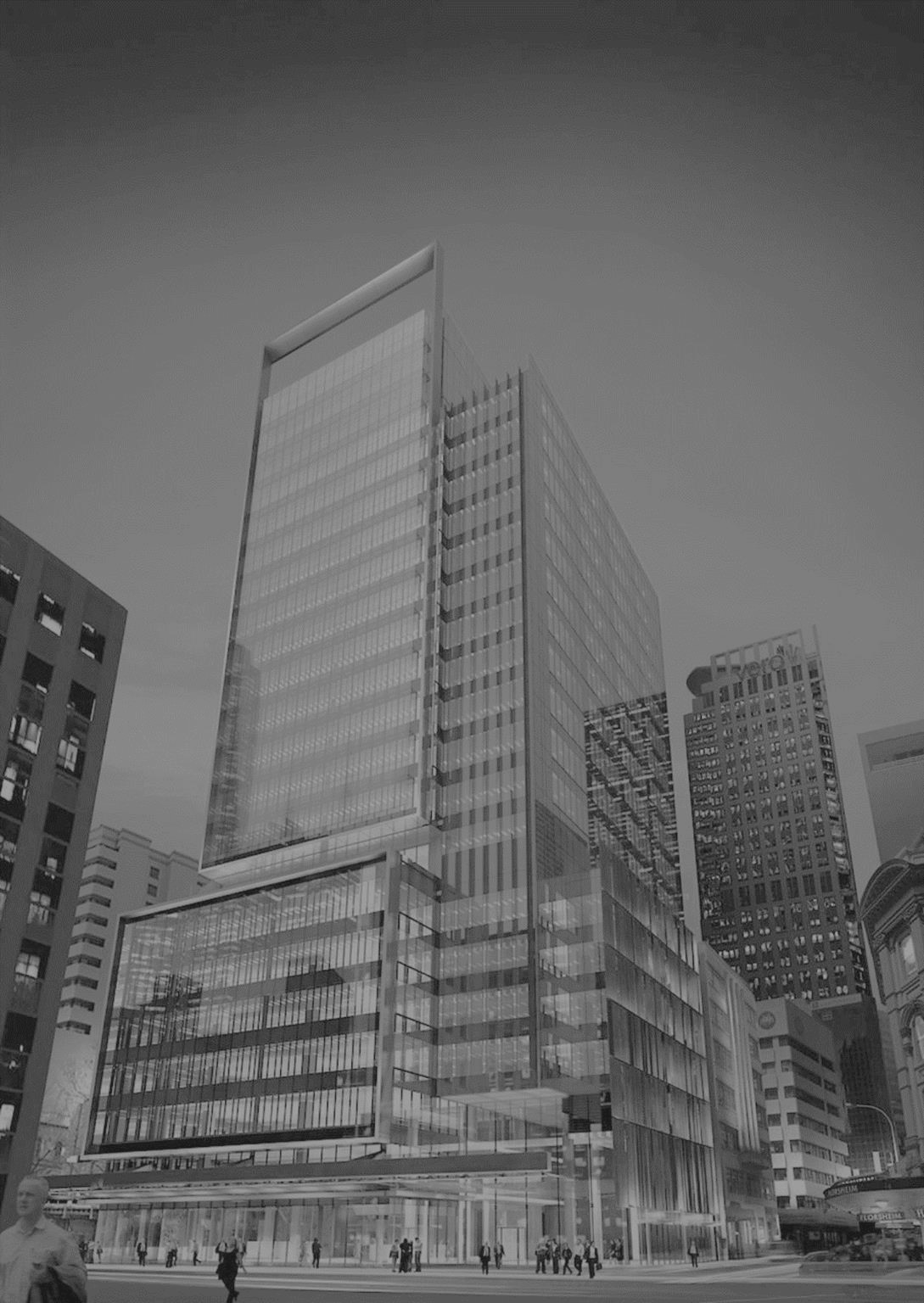 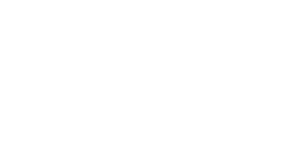 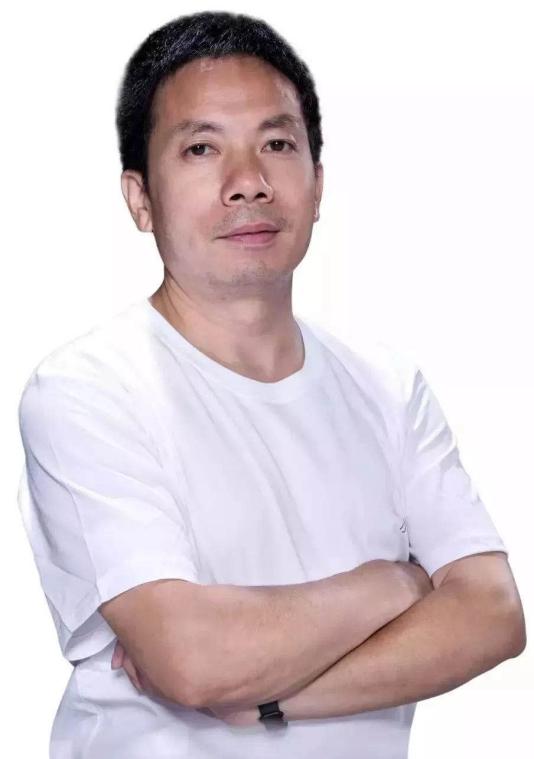 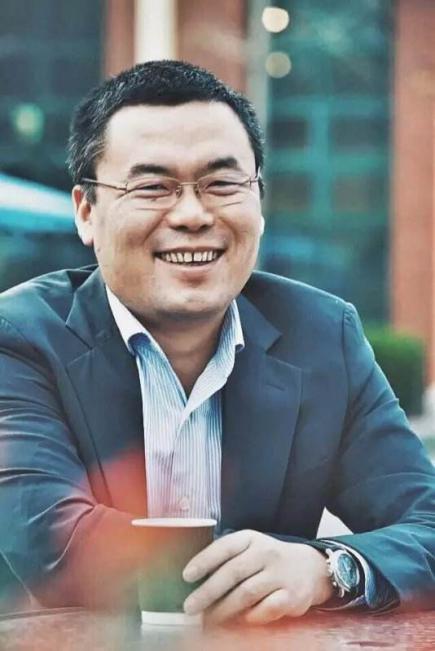 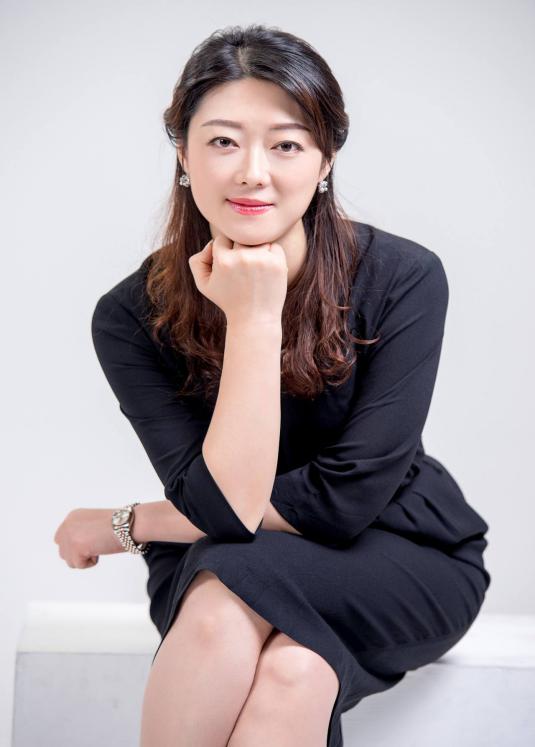 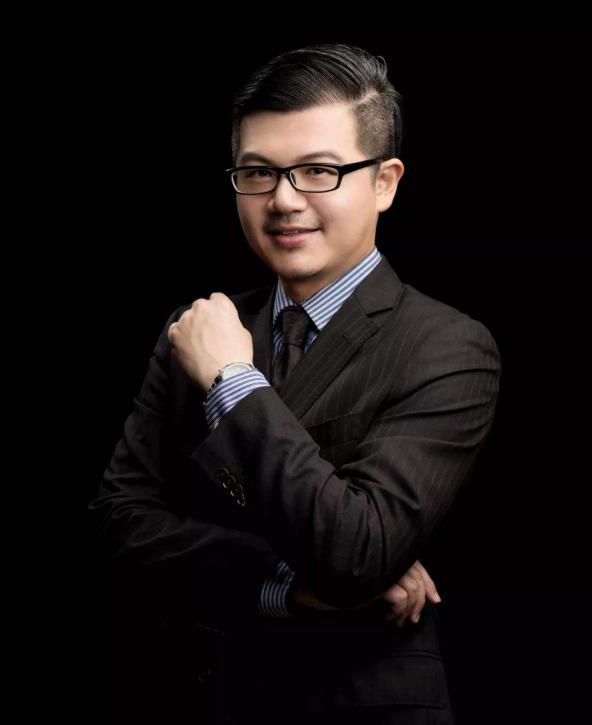 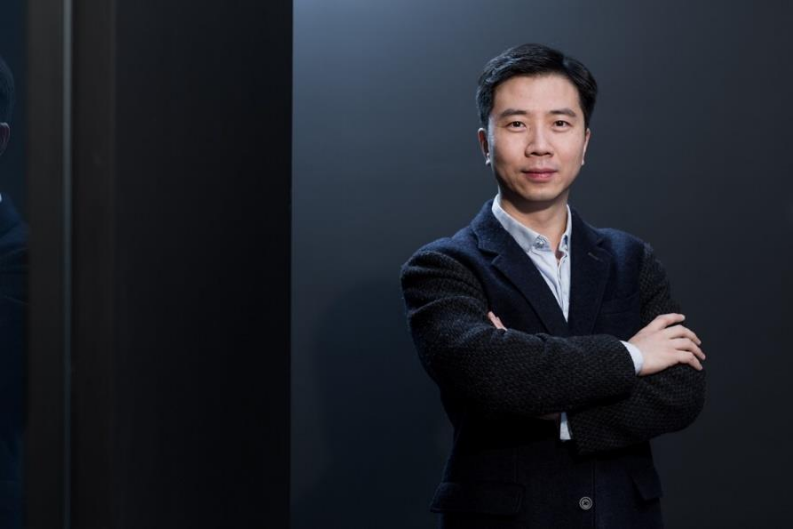 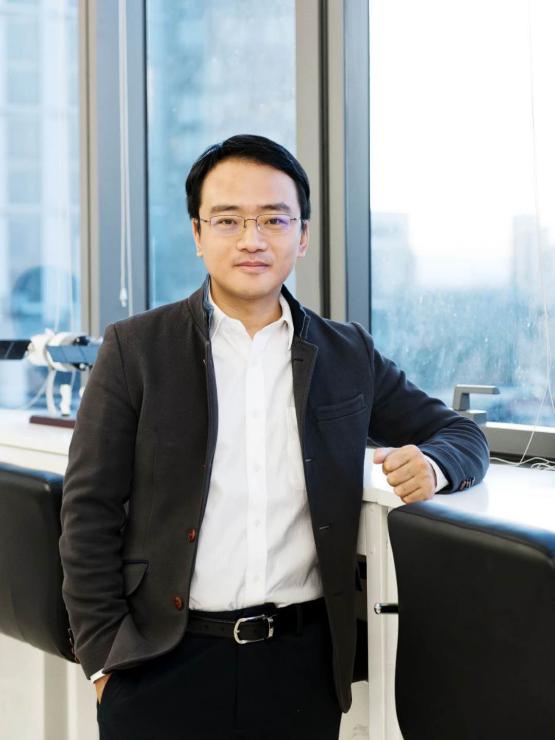 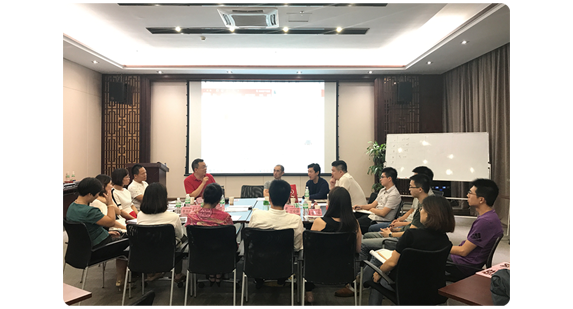 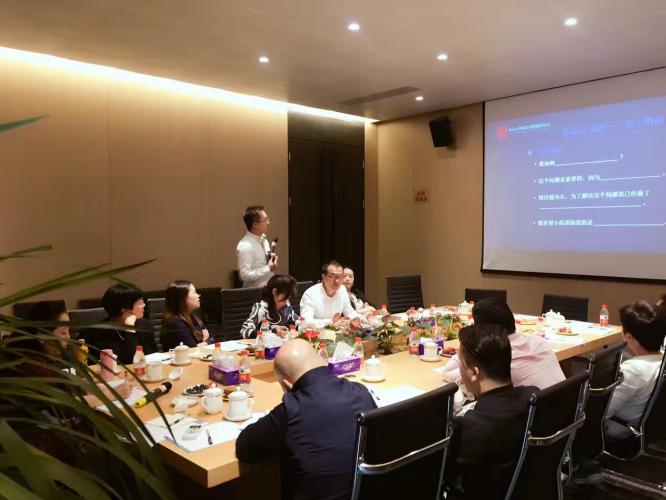 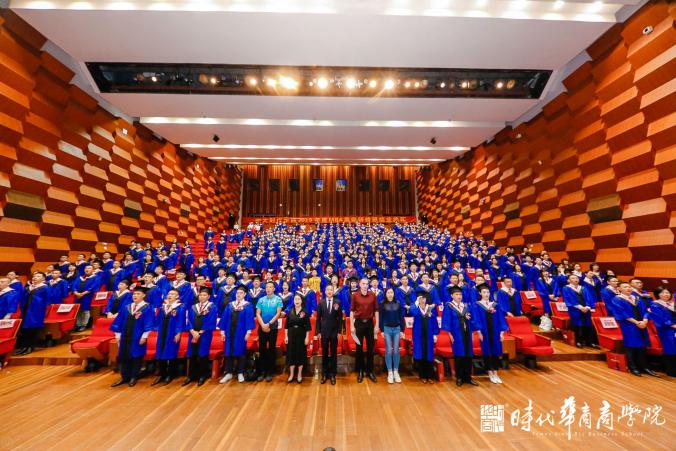 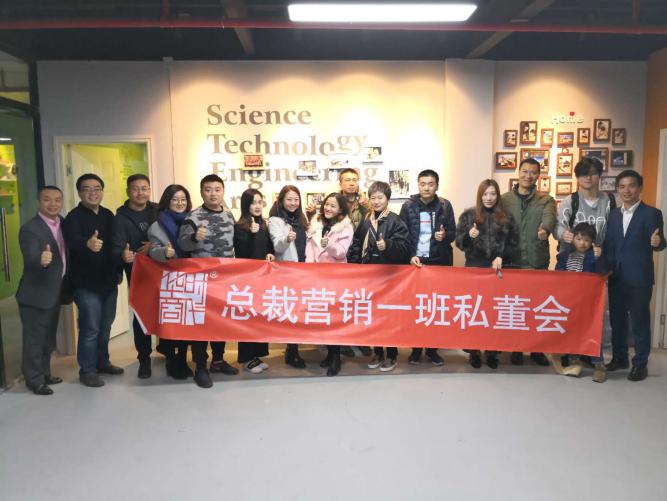 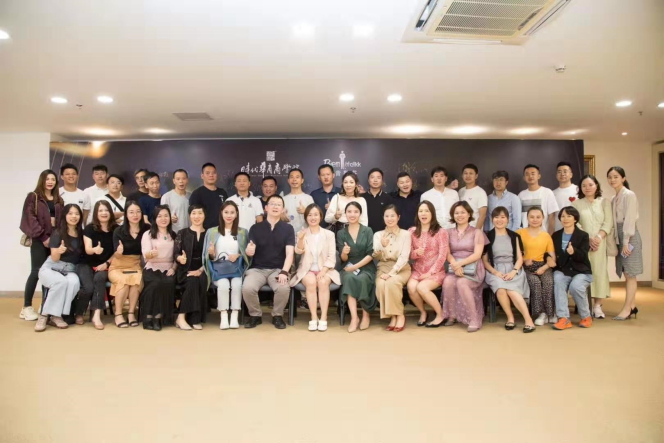 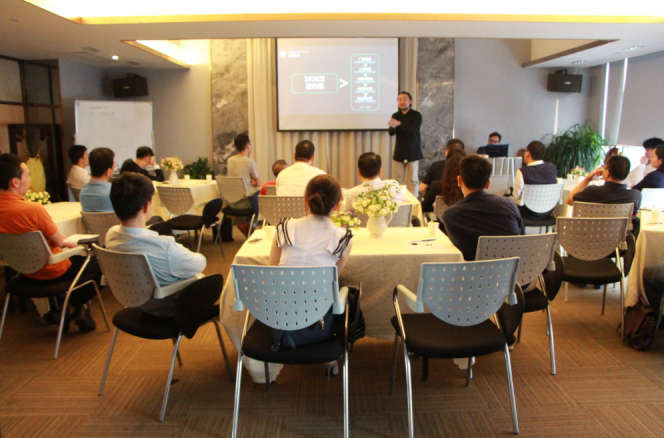 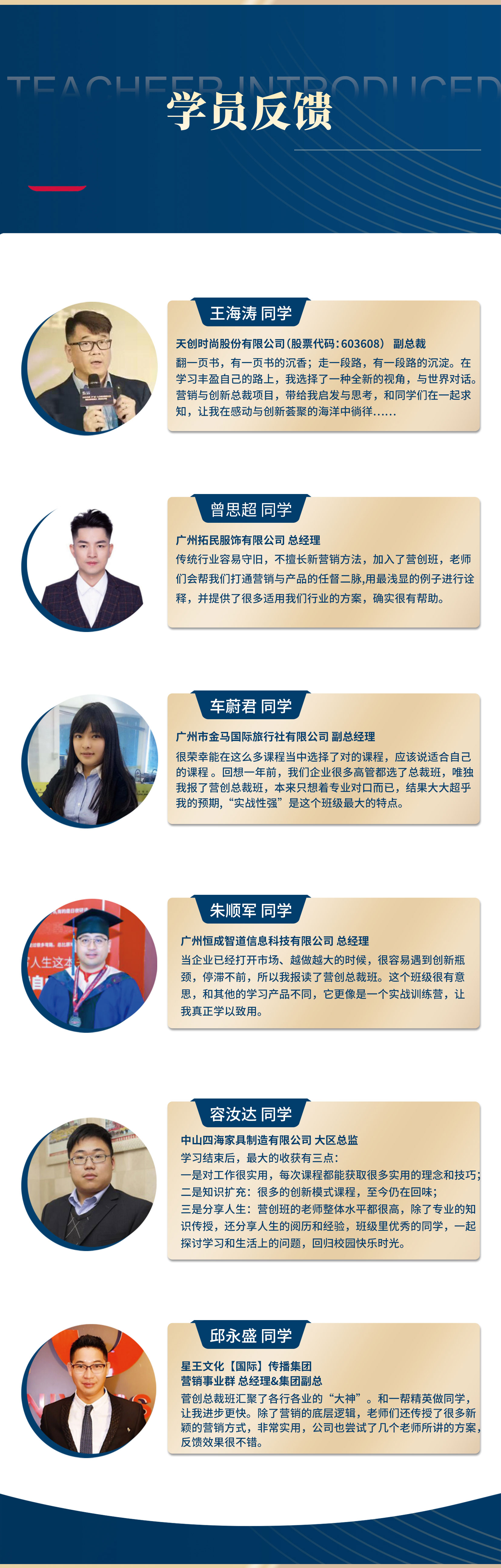                    日报读班级：                                  【报名程序】提交报名表→ 发放入学缴费通知 → 交学费并提供交费证明 → 提交个人资料（身份证复印件2份、大一寸彩照            4张、学历证明1份、个人名片1张、公司文字简介1份）→ 参加学习【学籍管理】 学籍档案正式确定后不能退学、不许换人、不能退费【交费方式】：汇款、支票、现金、刷卡（交费后发票备注栏必须有学员个人姓名，并与学籍档案的名字一致。如需开公司名称，请提供相应的开票资料。）       （我已阅读并理解以上报名表信息，并承诺所填写的资料是完整、正确及真实的。） 签名　　　　　　   　　　　　　　　　　　　　          日期                               新生入学须知”1、报读研修班，学费进入校方账号之后，不能退学退费；2、成功报读之后，如因怀孕、工作调动等原因需要调整入读时间或调整班级，请务必于缴费后三个月内提出书面申请，缴纳相关费用或补交差额办理； 超期申请不予受理，按原班作补课安排；3、最后一次主修课后的补课和复训，无需缴纳课程费用，餐费自理。如需校方协助安排，则按实际情况缴纳餐费，具体标准参照各项目现场负责老师的指引；4、班级外出活动、结业晚会、结业旅行均不属于校方教学大纲的内容，故由此引发的相关费用与安全责任校方不予承担；如外出活动、结业晚会、旅行安排需要班主任老师协助参与，则该老师参与的相关费用由组织班级承担。                  特此说明，请新学员仔细阅读！ 签名　　　　　　   　　　　　　　　　　　　　          日期                                个人信息个人信息个人信息个人信息个人信息个人信息个人信息个人信息个人信息个人信息个人信息个人信息个人信息个人信息个人信息个人信息个人信息个人信息姓名姓名性别出生日期出生日期出生日期出生日期籍贯籍贯学历身份证号及证件姓名身份证号及证件姓名身份证号及证件姓名身份证号及证件姓名职业信息职业信息职业信息职业信息职业信息职业信息职业信息职业信息职业信息职业信息职业信息职业信息职业信息职业信息职业信息职业信息职业信息职业信息工作年限工作年限现任职务现任职务社会职务社会职务工作单位工作单位所在行业所在行业管理层人数管理层人数管理层人数公司人数公司人数公司人数年销售额年销售额 联系方式 联系方式 联系方式 联系方式 联系方式 联系方式 联系方式 联系方式 联系方式 联系方式 联系方式 联系方式 联系方式 联系方式 联系方式 联系方式 联系方式 联系方式电话手机手机手机手机传真邮件邮件邮件邮件QQ/微信通讯地址通讯地址通讯地址通讯地址便于以何种方式联系便于以何种方式联系便于以何种方式联系便于以何种方式联系电话       手机短信　　   邮件　　　   QQ / 微信电话       手机短信　　   邮件　　　   QQ / 微信电话       手机短信　　   邮件　　　   QQ / 微信电话       手机短信　　   邮件　　　   QQ / 微信电话       手机短信　　   邮件　　　   QQ / 微信电话       手机短信　　   邮件　　　   QQ / 微信电话       手机短信　　   邮件　　　   QQ / 微信电话       手机短信　　   邮件　　　   QQ / 微信电话       手机短信　　   邮件　　　   QQ / 微信电话       手机短信　　   邮件　　　   QQ / 微信电话       手机短信　　   邮件　　　   QQ / 微信电话       手机短信　　   邮件　　　   QQ / 微信电话       手机短信　　   邮件　　　   QQ / 微信电话       手机短信　　   邮件　　　   QQ / 微信便于何时联系（请在线上注明时间段）便于何时联系（请在线上注明时间段）便于何时联系（请在线上注明时间段）便于何时联系（请在线上注明时间段）上午               　  下午               　  晚上               　　　　上午               　  下午               　  晚上               　　　　上午               　  下午               　  晚上               　　　　上午               　  下午               　  晚上               　　　　上午               　  下午               　  晚上               　　　　上午               　  下午               　  晚上               　　　　上午               　  下午               　  晚上               　　　　上午               　  下午               　  晚上               　　　　上午               　  下午               　  晚上               　　　　上午               　  下午               　  晚上               　　　　上午               　  下午               　  晚上               　　　　上午               　  下午               　  晚上               　　　　上午               　  下午               　  晚上               　　　　上午               　  下午               　  晚上               　　　　其他信息其他信息其他信息其他信息其他信息其他信息其他信息其他信息其他信息其他信息其他信息其他信息其他信息其他信息其他信息其他信息其他信息其他信息获知本课程渠道获知本课程渠道获知本课程渠道   朋友推荐     　　　（推荐人）     网络     活动    宣传手册    其他   朋友推荐     　　　（推荐人）     网络     活动    宣传手册    其他   朋友推荐     　　　（推荐人）     网络     活动    宣传手册    其他   朋友推荐     　　　（推荐人）     网络     活动    宣传手册    其他   朋友推荐     　　　（推荐人）     网络     活动    宣传手册    其他   朋友推荐     　　　（推荐人）     网络     活动    宣传手册    其他   朋友推荐     　　　（推荐人）     网络     活动    宣传手册    其他   朋友推荐     　　　（推荐人）     网络     活动    宣传手册    其他   朋友推荐     　　　（推荐人）     网络     活动    宣传手册    其他   朋友推荐     　　　（推荐人）     网络     活动    宣传手册    其他   朋友推荐     　　　（推荐人）     网络     活动    宣传手册    其他   朋友推荐     　　　（推荐人）     网络     活动    宣传手册    其他   朋友推荐     　　　（推荐人）     网络     活动    宣传手册    其他   朋友推荐     　　　（推荐人）     网络     活动    宣传手册    其他   朋友推荐     　　　（推荐人）     网络     活动    宣传手册    其他为您开具的发票  抬头为您开具的发票  抬头为您开具的发票  抬头招生负责老师招生负责老师